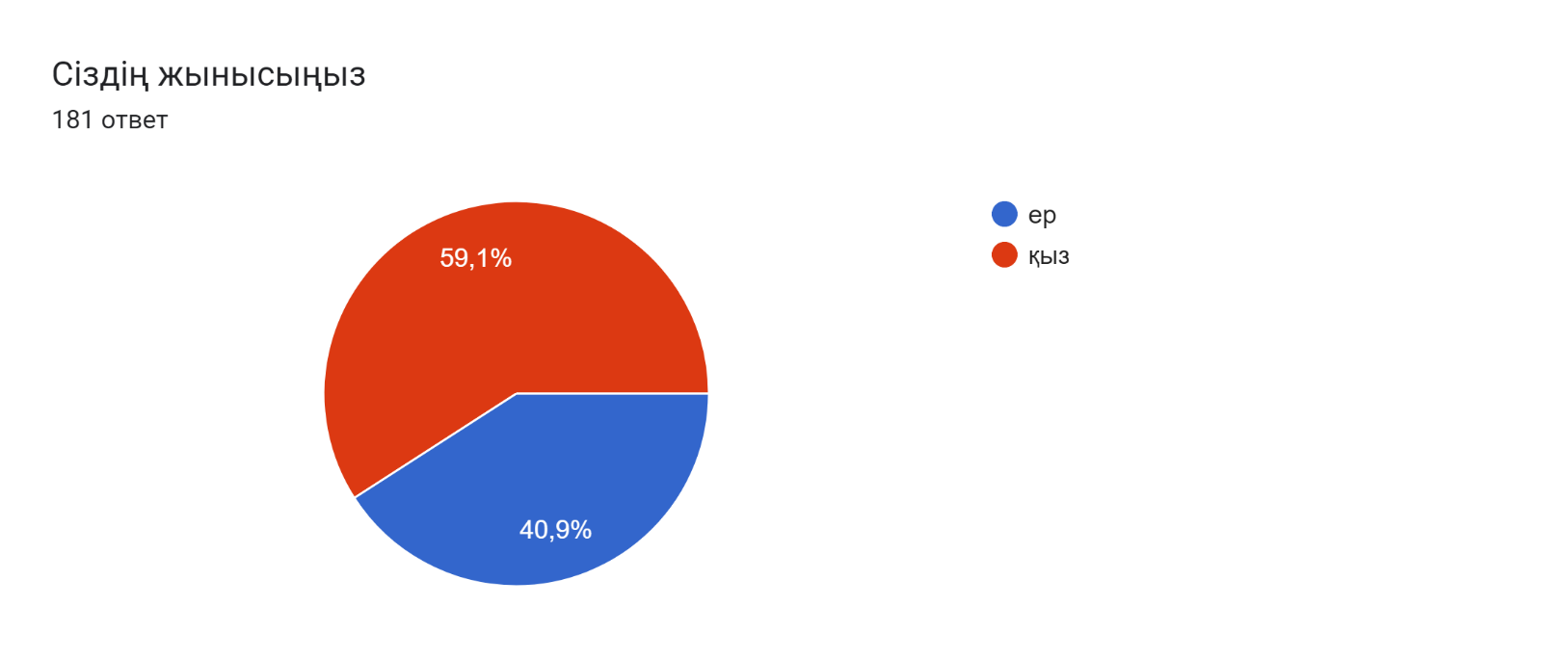 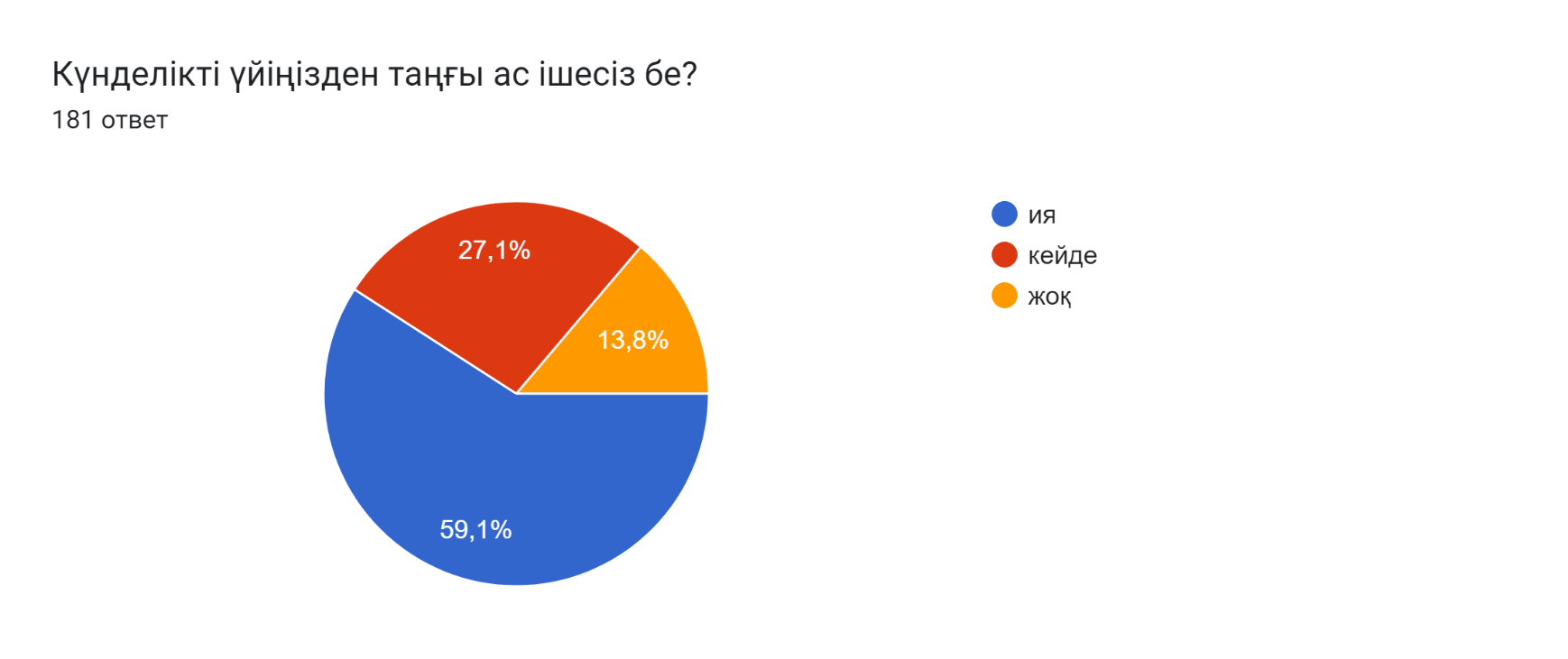 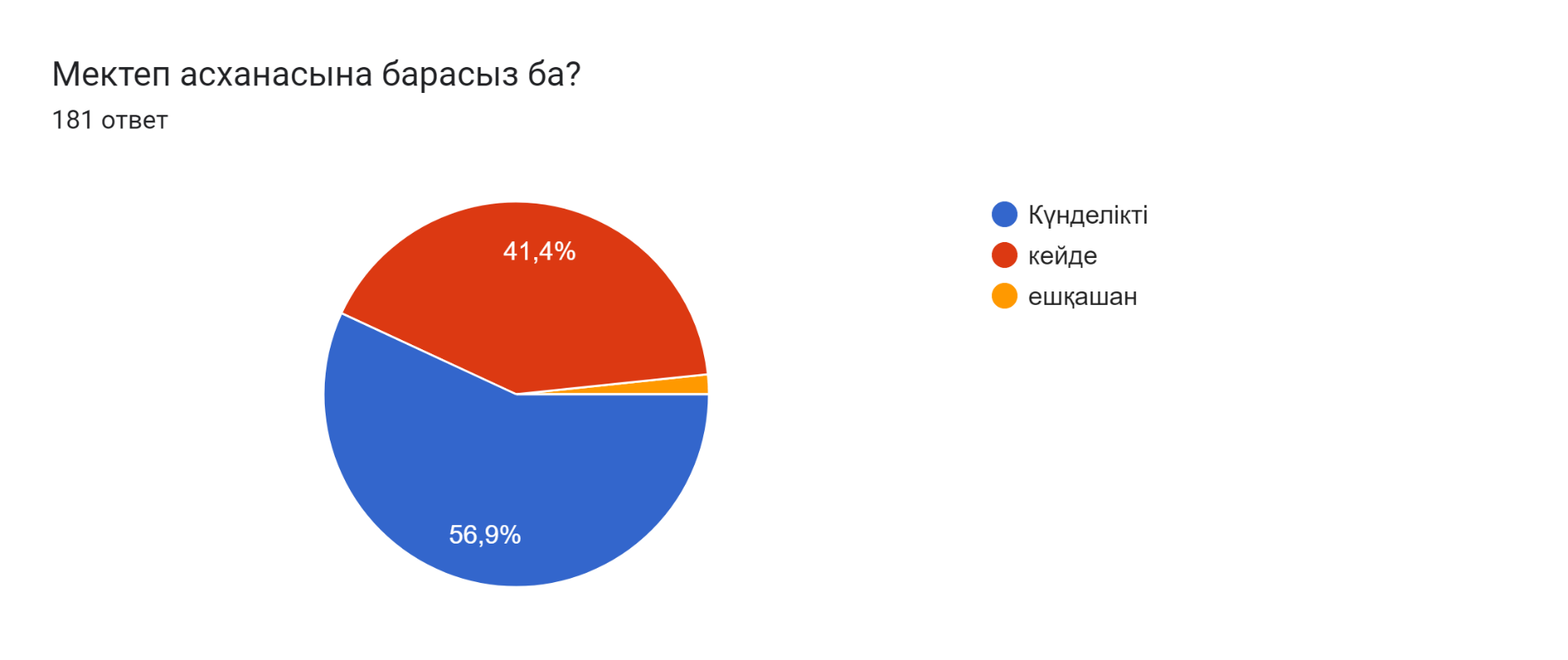 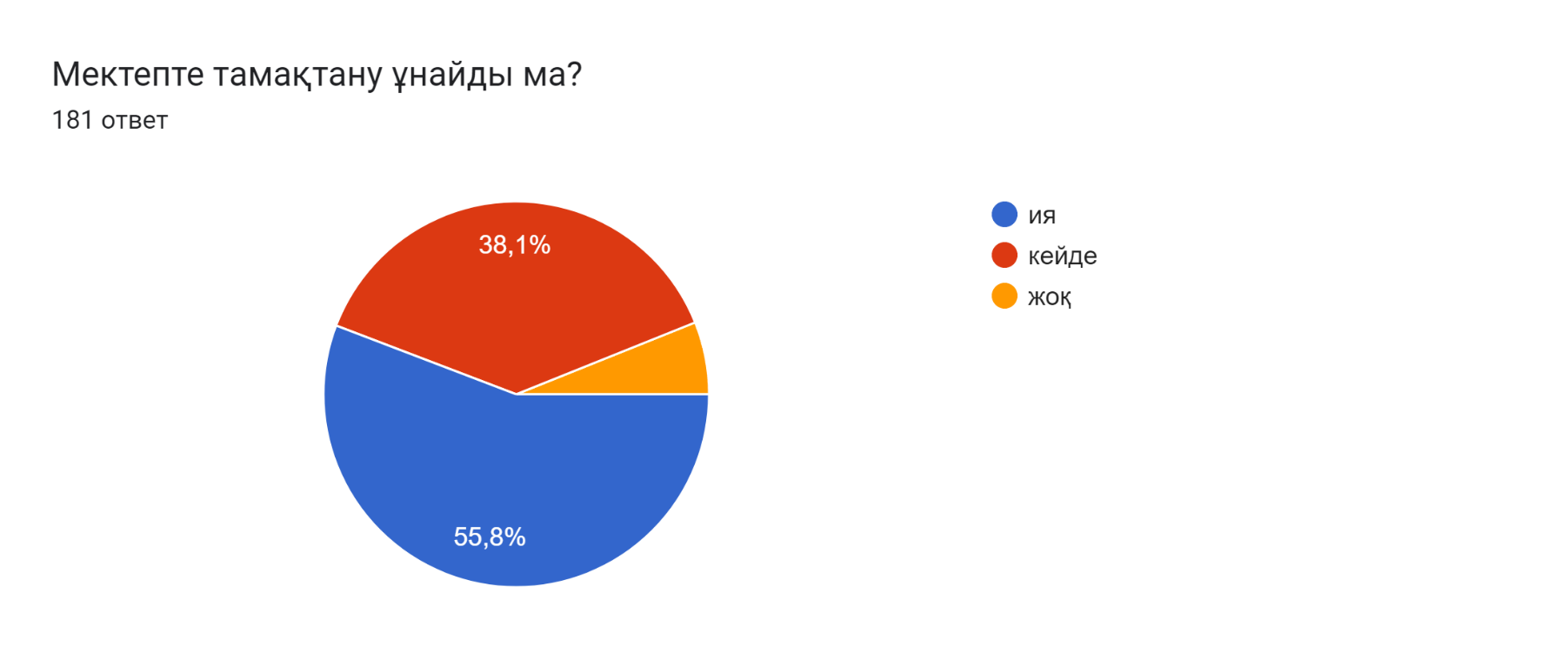 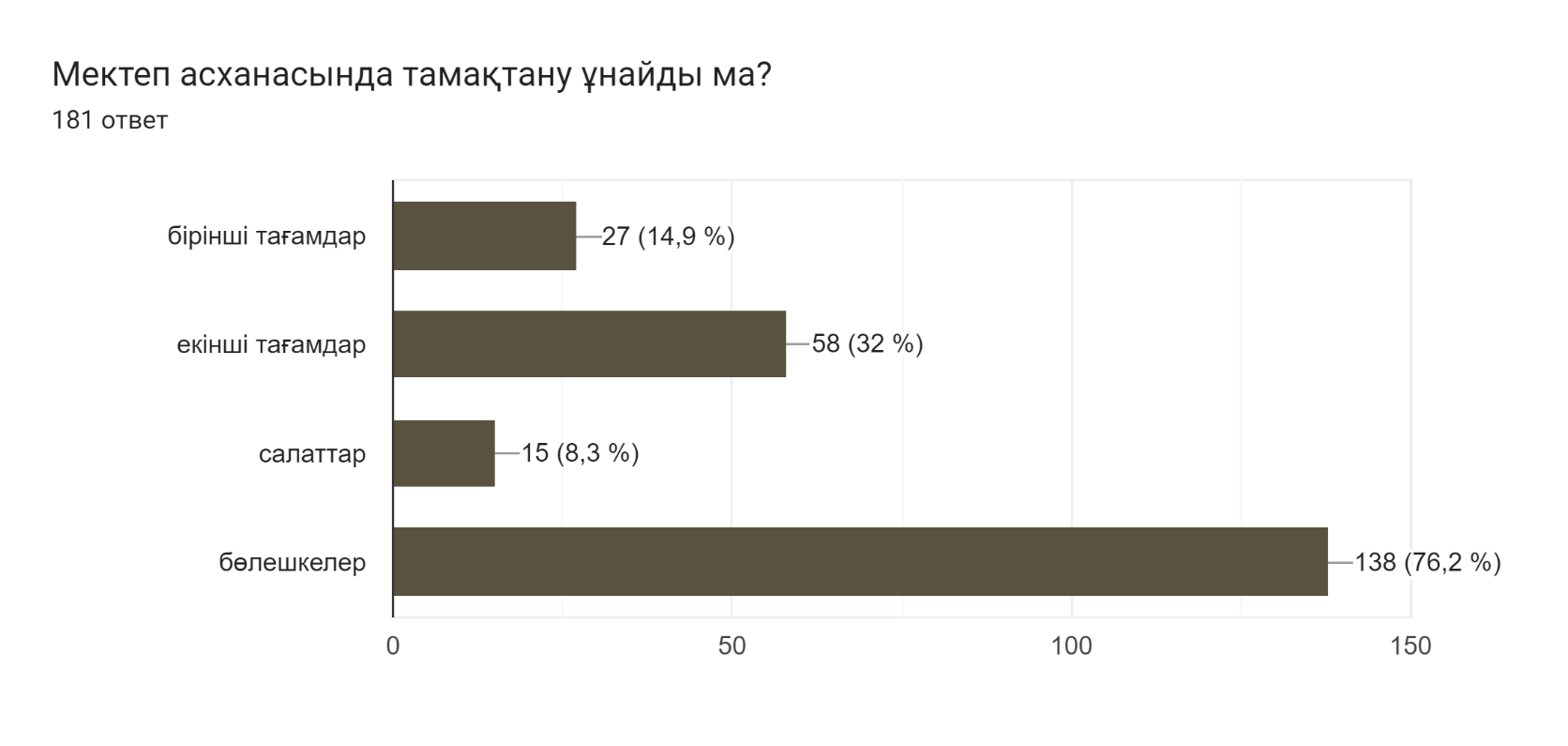 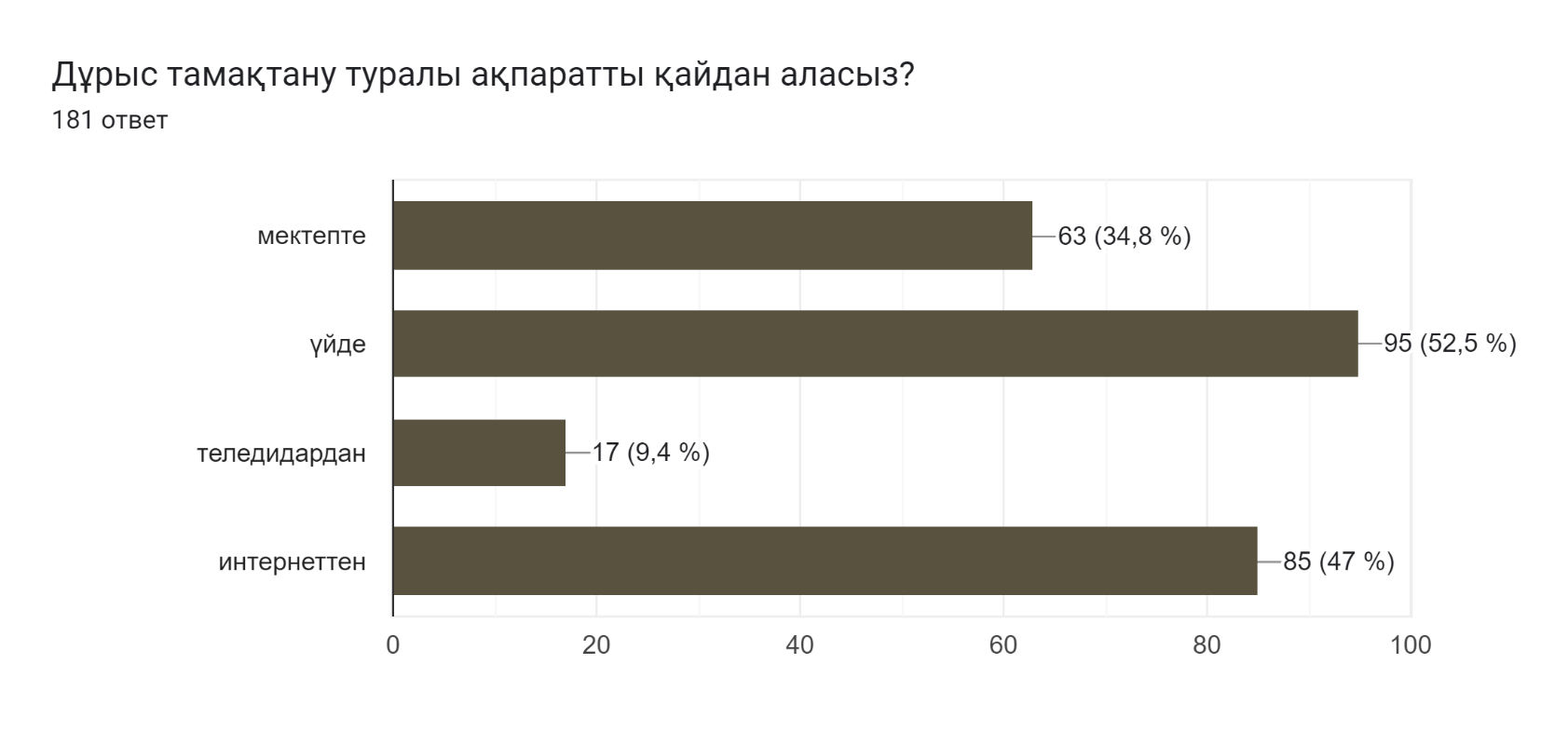 Сауалнама анализі2022-2023 оқу жылында 5-11 сынып оқушылары арасында асхананың тамақтандыру сапасын анықтау мақсатында жасырын түрде сауалнама ұйымдастырылды. Сауалнамаға 181 оқушы қатысты. Нәтежесі:Оқушылардың 13% тәңертен үйден тамақтанбай келеді.11% оқушыларға асхананың тамағы ұнамайды.Дұрыс тамақтану туралы ақпаратты үйден, мектептен, интернеттен алатынын жазды.Ұсыныстар бойынша асхананың тамағы дәмді, бірақ бағасын біраз арзандатуды сұрайды.Орын. А.К.Акимжанова